              Региональная ОбщественнаяОрганизация Содействия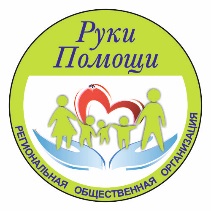 в Решении Социальных Проблем Семьи и Человека Республики Татарстан «Руки Помощи»г. Казань ул. Салиха Батыева 21 офис 12                      Р/сч.40703810062000000604тел/факс 5-900-796; тел 8960-055-29-99                       ОАО «Сбербанк России» г. КазаньИНН/КПП 1657192540/165701001                                Отделение 8610/020ОГРН 1151600000640                                                     БИК 049205603http://vk.com/ruki116                                                        К/сч. 30101810600000000603Сайт: руки-помощи.рф                                                                           Дорогие Друзья!            Региональная Общественная Организация «Руки Помощи» является некоммерческой и находится на самофинансировании. Деятельность нашей организации производится за счет партнерских отношений с коммерческими организациями, индивидуальными предпринимателями и частными лицами и направлена на оказание социальной и психологической помощи малообеспеченным и многодетным семьям, детям-сиротам и детям с ограниченными возможностями, а также гражданам, попавшим в непростые жизненные обстоятельства. Оказываем содействие детским специализированным учреждениям и по возможности участвуем в их жизнедеятельности.             В РОО «Руки Помощи» обратилась администрация «Социального приюта для детей и подростков «Шатлык» Пестречинского муниципального района с просьбой оказать содействие в закупке теплых вещей для ребят! Это дети не простой судьбы, они находятся там временно, пока не решится их последующая судьба!             Мы начали проект: «ТЕПЛАЯ ОСЕНЬ».            Цель проекта: Помочь одеть ребят на осень и подготовить к зиме!            Мы приглашаем Вас поучаствовать в проекте «ТЕПЛАЯ ОСЕНЬ» и оказать содействие в закупке вещей для этих ребят, исходя из ваших возможностей!             Подробная информация по тел. 8 960 03 55 362 – Олег!            А также Вы можете стать нашим партнером и оказывать помощь в реализации наших проектов, направленных на поддержку детей-сирот, многодетных семей и людей, попавших в непростые жизненные обстоятельства!